C.G. JUNG INSTITUTE OF CHICAGO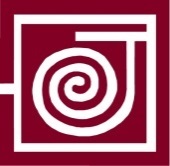 53 W Jackson Boulevard, Suite 438Chicago, Illinois 60604Phone: (312) 701-0400Fax: (312) 701-0403Analyst Training Program
Application for Training
Deadline: January 15, 2017Name:  Address:												Home Phone:					Office Phone:Office Address:Email Address:Present Occupation:How long have you been employed in this position?Place of Birth:							Date of Birth:Names of institutions of education attended (grade school through graduate and/or professional school) with degrees granted and dates of attendance. Please have transcripts from college and graduate schools sent to the Institute:List all Licenses, Certificates, or Board Accreditations:List all Licenses, Certificates, or Board Accreditations:Professional Affiliations and Memberships:Publications:Current Clinical Practice (individual, group, marital, number of years – including field work):Please list the name(s) and address(es) of your supervisor(s) and the number of hours of supervision:List the name(s) of your personal analyst(s) with his/her/their address(es), and the dates your analysis started and ended (100 hours of analysis required for admission). Please contact him/her/them and ask him/her/them to verify the dates and hours of your analysis in a letter to the Institute (see page 4 for mailing information):List the names and addresses of three (3) professional references. Please contact them and ask them to write us on your behalf (see page 4 for mailing information):Please state how you plan to pay for tuition costs. For example, with loans, current income, spousal support, etc:How did you hear of the C.G. Jung Institute of Chicago?Please write a brief autobiographical essay that emphasizes your psychological development. Include a statement of why you wish to attend the C.G. Jung Institute of Chicago and how you intend to use the training, if completed. The essay should be typewritten and approximately 2000 words.Please enclose the following with your application:  (1) A recent photograph (2) A copy of your licensure in the state in which you are licensed to practice psychotherapy (3) A copy of your current malpractice insurance certificate (4) A copy of your curriculum vitae (5) Your typewritten autobiographical essay (6) The notarized waiver (see page 5)(7) Non-refundable application fee ($500 check or money order) made payable to the C.G. Jung Institute of Chicago. It is the applicant’s responsibility to see that the following are sent to the Institute:(1) Transcripts for all college, graduate, and post graduate education(2) Letter(s) from your analyst(s) verifying the dates and hours of your analysis(3) Letters from three (3) professional references.This application and supporting materials are due by January 15, 2017 to:C.G. Jung Institute of ChicagoATTN: Admissions53 W Jackson Blvd, Suite 438 Chicago, IL 60604Application ProcedureQualified applicants to the Analyst Training Program (ATP) of the C.G. Jung Institute of Chicago (the Institute) will be required to attend on-site interviews with the Admissions Committee on the weekends of March 11 and April 22, 2017.Non-Discrimination Policy:The Institute shall not discriminate on the basis of race, gender, sexual orientation, religious affiliation, ethnic or national origin, age, or physical handicap.Tuition:Tuition for the 2017-2018 academic year is $4,950.WAIVER FOR PROSPECTIVE CANDIDATESAs an applicant for admission to the Analyst Training Program, I hereby agree to the following:I understand that the Institute, in granting the title “Jungian analyst/psychoanalyst,” assumes no responsibility whatsoever for that aspect of my preparation which concerns the legal requirements pertaining to the practice of psychology or psychotherapy in the state in which I practice.I assume full responsibility in all matters of professional ethics, and, specifically, for meeting any legal requirements governing the practice of psychotherapy or the use of professional titles mandatory in the state in which I practice.I agree not to engage in practice as a Jungian analyst/psychoanalyst, or to style myself as such, until authorized to do so by the Training Committee of the Institute or by another training institute recognized by the International Association of Analytical Psychology.I have / have not (please circle) been the subject of any disciplinary investigation or action by the professional licensing board of the state(s) in which I have practiced. If you have, please explain.I have / have not (please circle) been convicted of any crime, including any sex-related or child abuse-related offenses. Moreover, I have not had a lawsuit filed against me for charges of professional misconduct in the state in which I practice. If you have, please explain.I have read the admission process document attached to this application.Signed: 								Date:SUBSCRIBED AND SWORN TO BEFORE ME this ______ day of _______________, 20__. 							____________________________________							Notary Public in and for							____________________________________
The Admission Process of the C.G. Jung Institute of ChicagoThe Admissions Committee is responsible for assessing the qualifications of applicants to the Analyst Training Program and for making a recommendation for their acceptance or rejection to the Training Committee. This recommendation is subject to the approval of the Training Committee.  The Admissions Committee’s intent is to select the most qualified candidates for training on the basis of their personal maturity, psychological readiness, and academic ability to successfully engage professional training in the practice of analysis.  Requirements include:An in-depth analysis within the recent past – required minimum 100 hours;A basic knowledge of Analytical Psychology through reading and lectures; Clinical experience beyond licensure in long-term psychotherapy;State licensure in mental health, e.g., clinical psychologist (PhD or PsyD), psychiatrist (MD or DO), clinical social worker (LCSW), clinical professional counselor (LCPC), marriage and family therapist (LMFT), or psychiatric nurse (MSN).Procedure for the Selection of CandidatesApplication materials may be requested from the Director of Training to be completed for submission by January 15, 2017 for admission into the Analyst Training Program for the 2017-2018 academic year, beginning September 8, 2017.The Chair of the Admissions Committee (Admissions Chair) will review all applications to ensure that they are complete and do not contain inappropriate material. All applicant files are open to all members of the Chicago Society of Jungian Analysts (CSJA)—excluding personal analysts or analysts with prior personal relationships—for inspection and comment. All comments will be communicated directly and only to the Admissions Chair.The Admissions Chair will notify all committee members of the names of the applicants and will request that a staff member duplicates all of the application materials and circulates them among committee members for study by February 1, 2017. Any committee member who has been a personal analyst to an applicant or has had any prior personal or professional relationship with an applicant is not eligible to consider that individual’s application. In that case, the Training Committee will appoint an alternate to replace the ineligible member.The members of the Admissions Committee will meet to review all applications and select those applicants who will be invited for individual interviews.Applicants selected for consideration will be invited to be individually interviewed by all members of the Admissions Committee. The Admissions Chair will arrange the schedule for these individual interviews and notify the applicants.  Individual interview appointments, once set, are not negotiable. For the 2017-2018 academic year, individual interviews will take place on March 11, 2017 at the Institute office, located at 53 W Jackson Boulevard, Suite 438, in Chicago. Following the completion of all individual interviews, the Admissions Committee will meet to decide which applicants will be advanced to the next stage in the process. The decision to invite an applicant to the full committee group interview requires a majority vote of the committee. The committee will notify each applicant by letter to inform him or her of the Admissions Committee’s decision. For the 2017-2018 academic year, initial notification letters to applicants will be mailed no later than April 1, 2017.Applicants selected for advancement will be invited to a full committee group interview. The Admissions Chair will arrange the schedule for the full committee group interviews and notify the applicants. Group interview appointments, once set, are not negotiable. For the 2017-2018 academic year, group interviews will take place on April 22, 2017 at the Institute office, located at 53 W Jackson Boulevard, Suite 438, in Chicago.The Admissions Committee interviews applicants, discusses the findings of the interview, and formulates recommendations regarding the acceptance or non-acceptance of the applicant.  Recommendation for admission requires a 4/5ths vote of the committee. A report incorporating the admissions process of the committee members will be added to the applicant’s file.Applicants not selected for advancement will be notified of the Admissions Committee’s decision. An internal report outlining the Admissions Committee decision-making process will be submitted to the Training Committee for the Institute files.A notice will be sent to all members of the CSJA indicating the names of those applicants who have passed the full committee group interview.  Members will be requested to contact the Admissions Chair if they have any concerns regarding these applicants.The recommendation of the Admissions Committee is subject to the approval of the Training Committee.The Admissions Committee notifies applicants of their acceptance/non-acceptance by letter. For the 2017-2018 academic year, final notification letters will be mailed no later than May 15, 2017.The acceptance of an applicant to the Analyst Training Program is valid for the following academic year (2017-2018).  If applicants request to postpone their matriculation for one year, or if the Training Committee decides not to initiate a training class for that year, the Admissions Committee will conduct a second full committee group interview at no additional cost to the applicant.  The Admissions Committee may alter the previous decision if new information has come to its attention that warrants a change. If applicants wish to postpone their matriculation for more than one year, they will need to follow the full admissions process again, including the payment of application fees.Applicants may request feedback on their admissions process by contacting the Admissions Chair, who acts on behalf of both the Admissions Committee and the Training Committee.Decisions by the Admissions Committee and the Training Committee are regarded as legitimate exercises of professional judgment, and are, therefore, not subject to appeal by an applicant.Applicants must inform the Institute of their intention by June 1, 2017.APPLICATION CHECKLISTName of Applicant:Date of Desired Admission:__________	Completed application form__________	Recent photograph__________	State license to practice psychotherapy__________	Malpractice insurance certificate__________	Curriculum vitae__________	Autobiography (2000 words, typewritten)__________	Notarized waiver__________	$500.00 check/money order made out to the C.G. Jung Institute of Chicago__________	Academic transcripts__________	Letter(s) from analyst(s) with whom applicant has worked (including number of hours and dates of analysis)
__________	Letters from three (3) professional references (none of whom are past or current analysts)